КОЛЫБЕЛЬНАЯ КЛАРЫиз оперы «Порги и Бесс»музыка Дж.Гершвина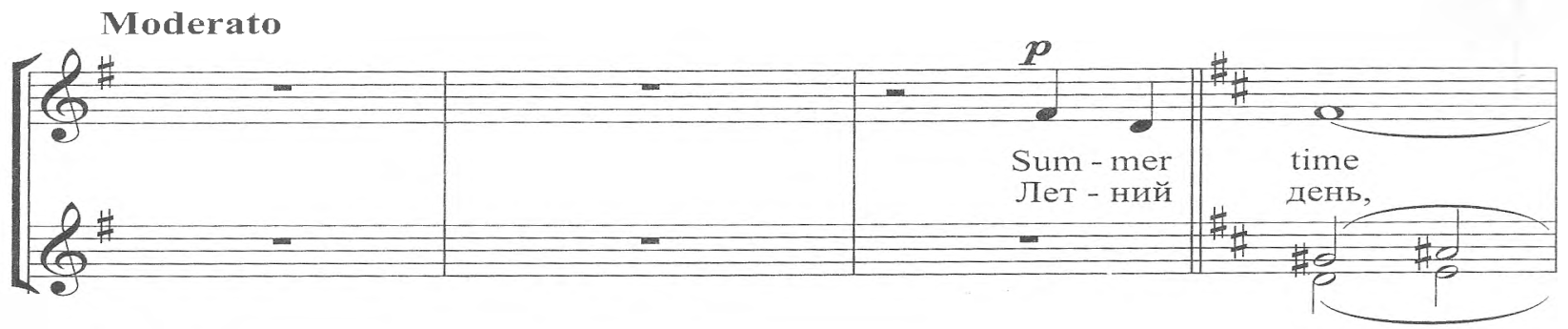 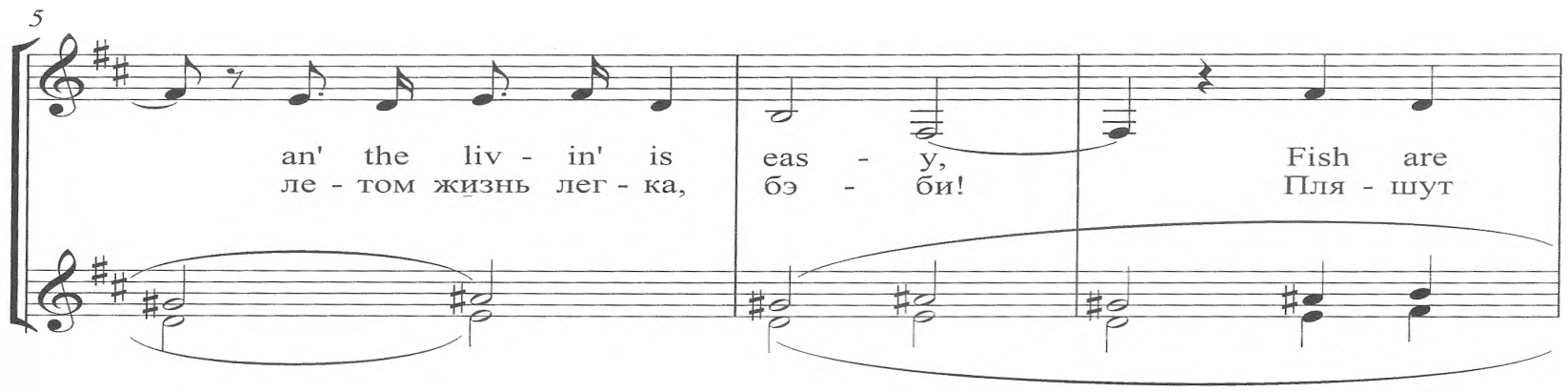 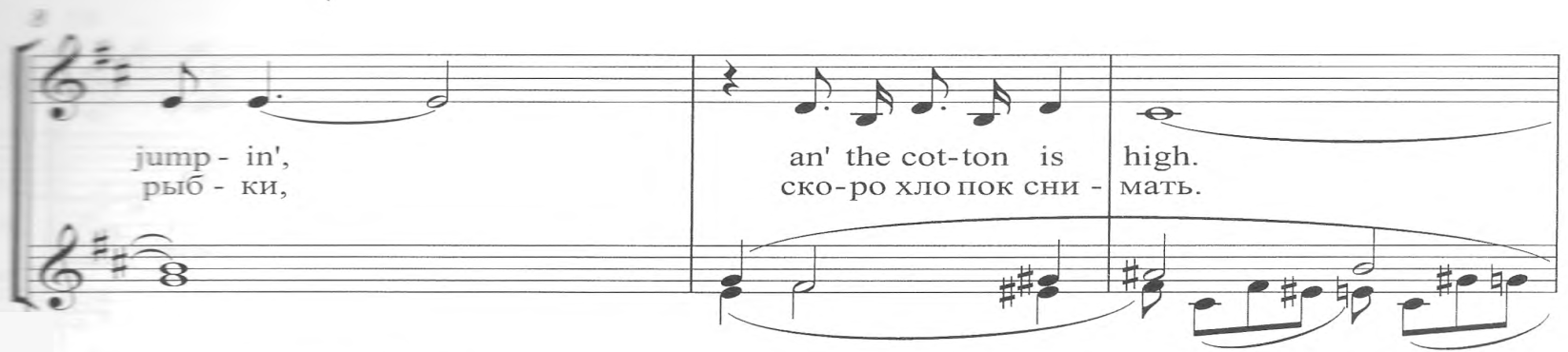 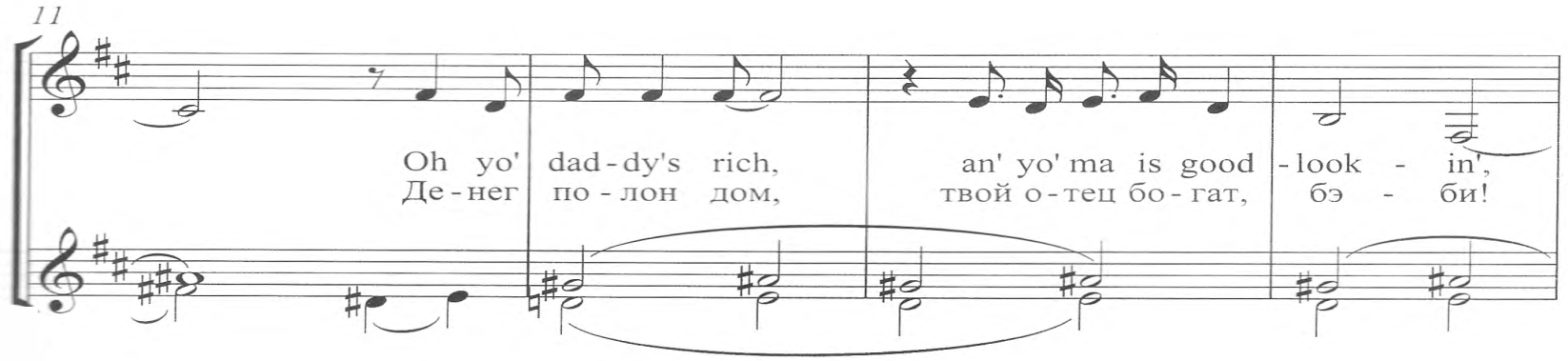 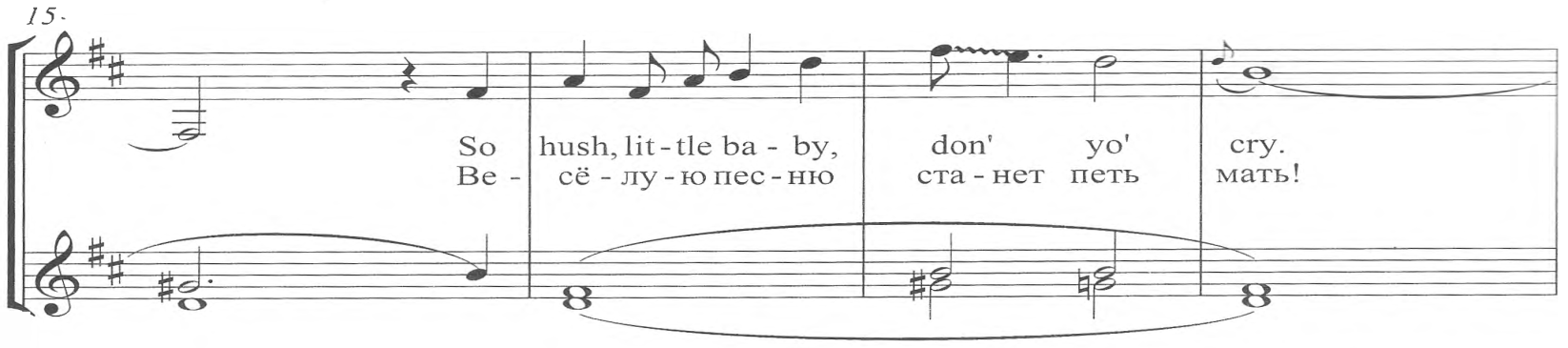 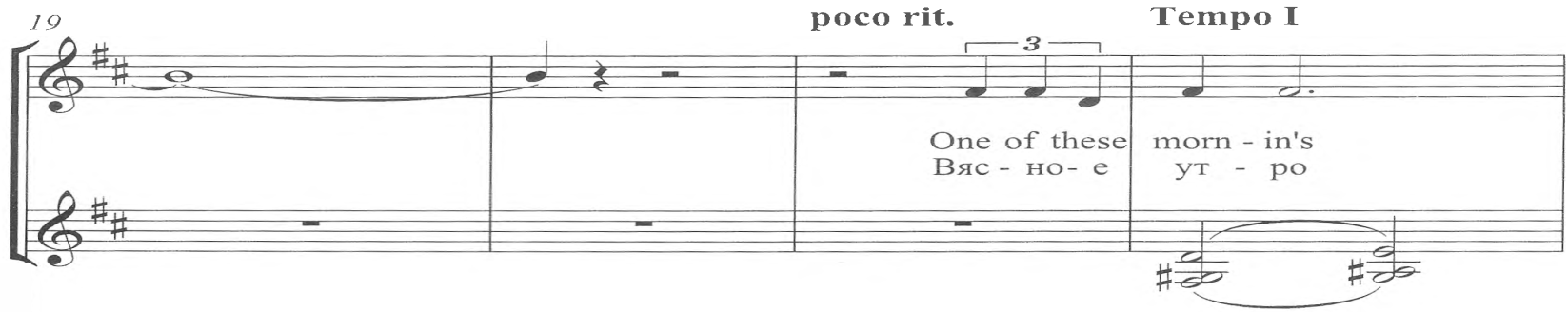 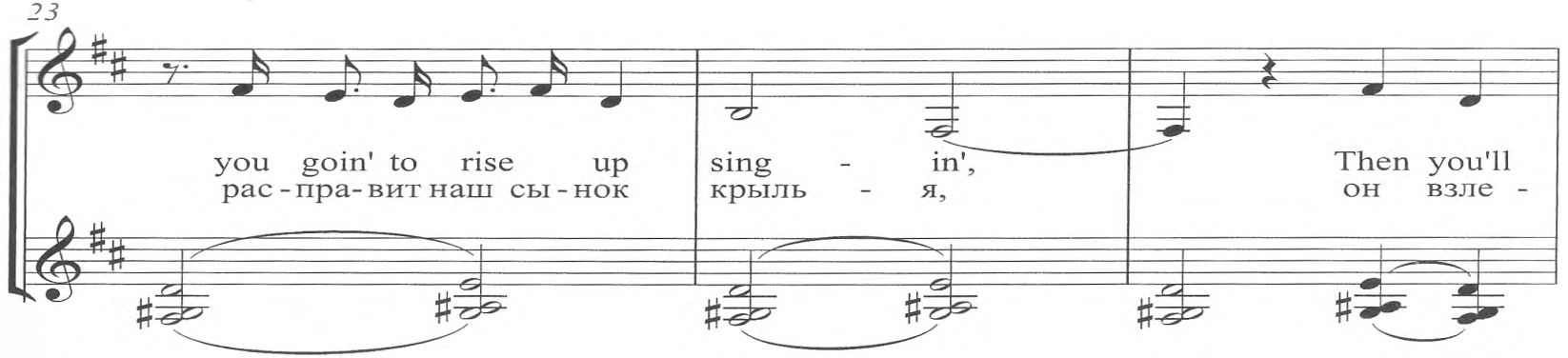 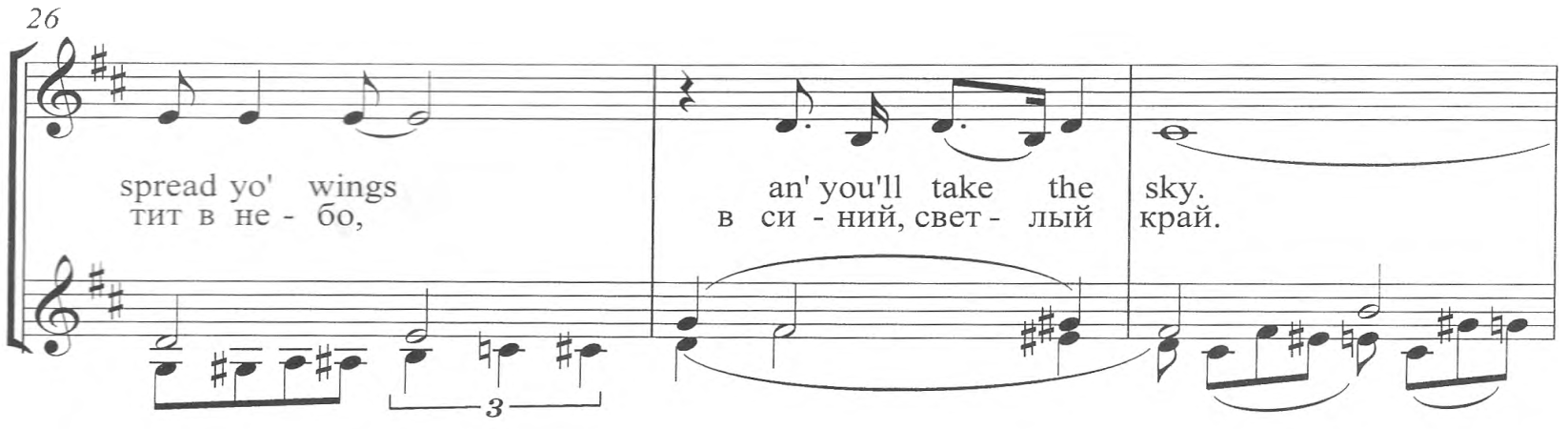 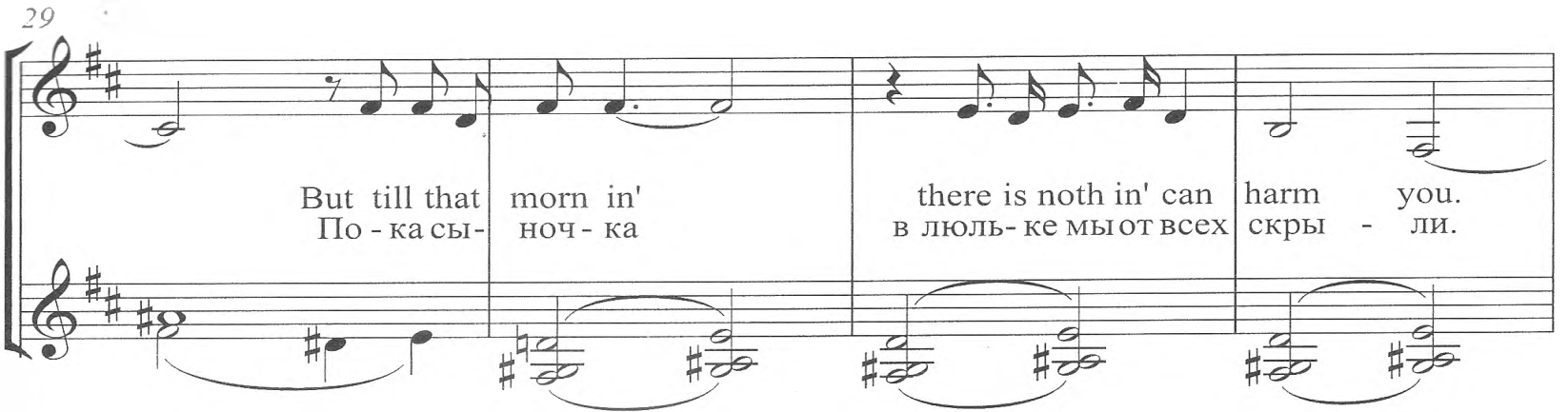 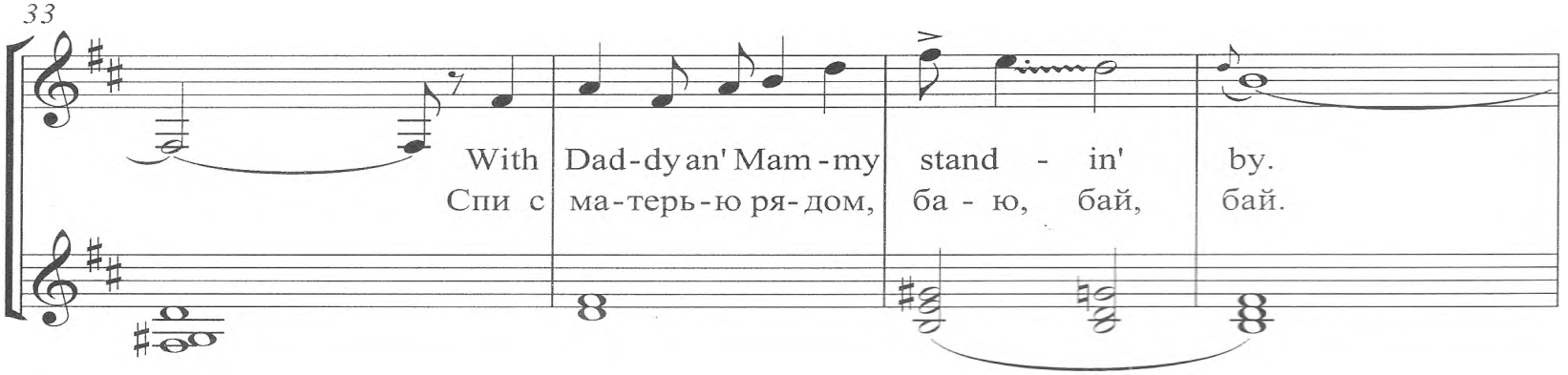 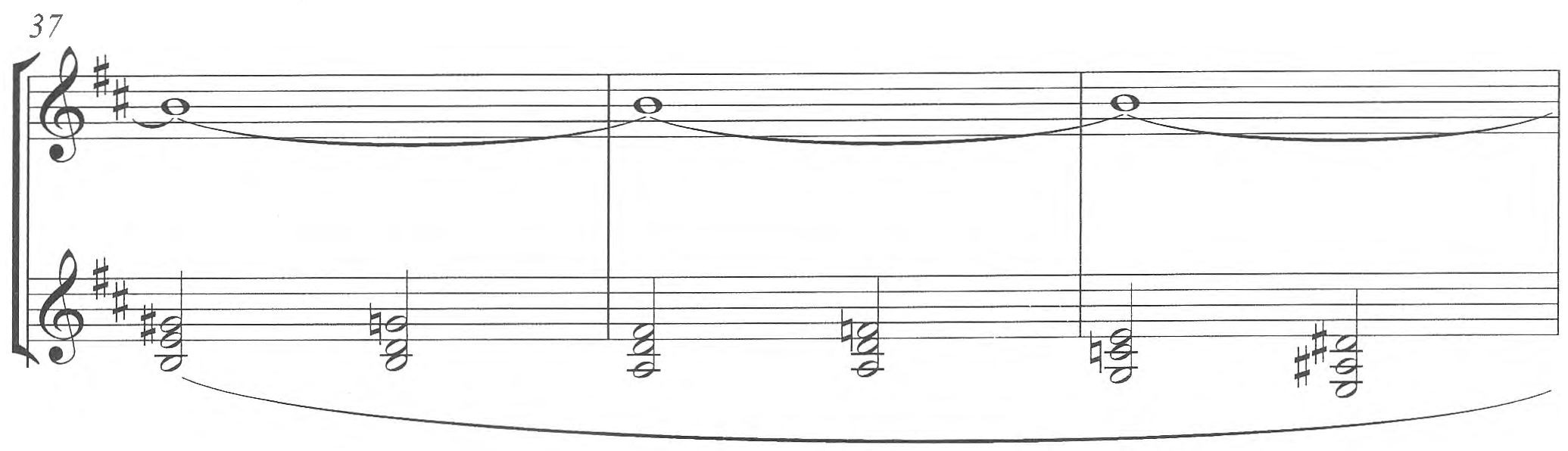 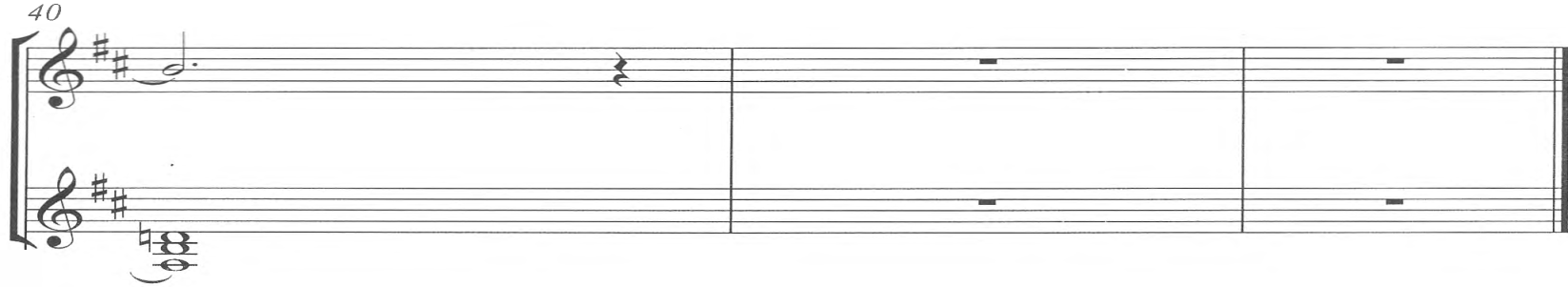 